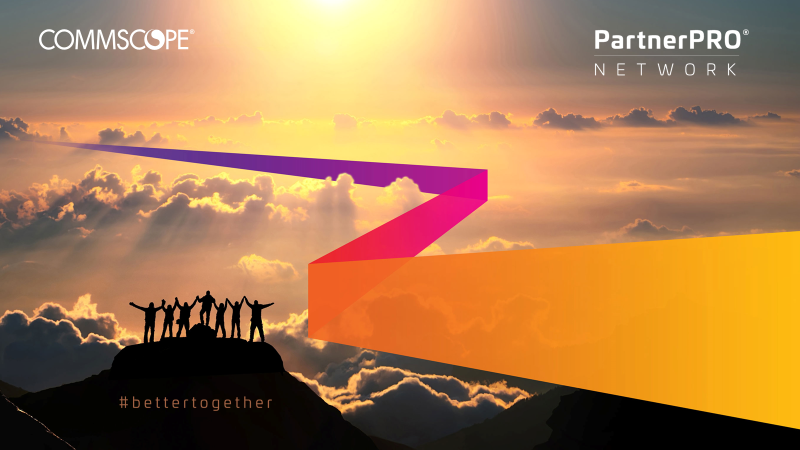 CommScope PartnerPRO 2020 Global Partner ConferenceGet insights into CommScope’s sales, technology and go-to-market strategies, interact with cutting edge technology demos, and network with peers at this year’s conference. For the first time ever, we’re bringing Infrastructure Partners together with Ruckus Networking Partners to learn cross-selling strategies and see how we are truly #bettertogether.Location and DatesOrlando World Center Marriott HotelOrlando, Florida, USAJune 16-18, 2020Exhibition, Demos and BreakoutsAt this year’s event, catch some of our new solutions in action in our exhibition hall and in our breakout sessions.Schedule an Executive MeetingPlease contact your Partner Account Manager to request a meeting with our executive leadership team. Spaces are limitedTranslations AvailableMainstage general sessions will be available in both Spanish and Korean.DAY 1: Tuesday, June 16thDAY 2: Wednesday, June 17th DAY 3: Thursday, June 18th Breakout AvailabilityThis agenda is for informational purposes only and is subject to change.Wi-Fi 6PoEHospitalityIoTNetwork AnalyticsK-12 EducationMulti-Tenant Data CentersCommercial Real EstateHigher EducationSelf-Healing NetworksCloudFederal Government9:00 AM – 12:30 PMRegistrationPick up your conference badge and materials. 9:00 AM – 12:30 PMSponsor ExpoVisit the exhibits to learn about new solutions & opportunities that may benefit your business12:00 PM – 1:00 PMWelcome Lunch1:00 PM – 1:30 PMConference Kick-Off and Sales StrategyStephen Kowal, SVP, WW SalesWelcome to CommScope's Global Partner Conference. Stephen Kowal will kick off the event with sales strategy insights for 2020.1:30 PM – 2:00 PMPartnerPRO Network Introduction and StrategyRaelyn Kritzer, VP, WW ChannelRaelyn Kritzer will give an overview of the PartnerPRO Network's strategy and vision to enable your business to drive revenue.2:00 PM – 2:45 PMFireside Chat with Alexander Pease and Eddie EdwardsEddie Edwards, CEO and PresidentAlexander Pease, CFOMeet CommScope's CEO Eddie Edwards, joined by CFO, Alexander Pease in this fireside chat.2:45 PM – 3:15 PMCommScope Go-to-Market PlanCommScope CCOHear from our marketing executives about how CommScope goes to market and how we drive demand for you.3:15 PM – 3:45 PMBreak & Sponsor Expo3:45 PM – 4:15 PMThe Future of 5GMorgan Kurk, CTOMorgan Kurk, CTO, will take the stage to discuss the future of 5G and how it will impact the industry.4:15 PM – 5:15 PMLooking Forward - Technology Futurist5:15 – 5:30 PMDay 1 Wrap-Up8:00 – 8:10 AMWelcome to Day 28:10 – 8:40 AMVCNBen CardwellSVP, Mobility and Connectivity SolutionsBen Cardwell kicks off the day discussing Venue and Campus Networks.8:40 – 9:10 AMBuilding Smart CitiesMourne ErasmusDirector, Smart CitiesMourne Erasumus shares how CommScope solutions work together to build a smart city.9:10 – 9:40 AMHear from Our Sponsor9:45 – 10:15 AMBreak & Sponsor ExpoBreak & Sponsor ExpoBreakoutsBuild your own schedule. Click here to see workshop availability.BreakoutsBuild your own schedule. Click here to see workshop availability.BreakoutsBuild your own schedule. Click here to see workshop availability.10:15 – 11:15 AMBreakout #1 Breakout #1 11:30 – 12:30 PMBreakout #2 Breakout #2 12:30 – 2:00 PMLunch & Sponsor Expo OpenLunch & Sponsor Expo Open2:00 – 3:00 PMBreakout #3Breakout #33:15 – 4:15 PMBreakout #4Breakout #44:15 – 5:30Sponsor Expo OpenSponsor Expo Open8:00 – 8:05 AMWelcome to Day 3Welcome to Day 3Solutions Introduction and RoadmapsSolutions Introduction and RoadmapsSolutions Introduction and Roadmaps8:05 – 8:45 AMInfrastructureErnie Pickens and John SchmidtHear from Ernie Pickens and John Schmidt who will deliver the Infrastructure product roadmap and solutions overview.8:45 – 9:15 AM DCCS / DASDarla BraunDarla Braun will provide an overview of the DCCS and DAS product line and share roadmap information for future products.9:15 – 9:40 AM Networking Siva Valliappan and Bart GiordanoSiva Valliappan and Bart Giordano will take the stage to share the Ruckus product roadmap and an overview of current solutions.9:40 – 10:10 AMHear from Our Sponsor10:10 – 10:40Break & Sponsor Expo Break & Sponsor Expo 10:40 – 11:15 AMExecutive Q&A PanelWant to get your questions answered by our Executive team? Hear from Stephen Kowal, Eddie Edwards, Morgan Kurk, Raelyn Kritzer, Pramod Badjate, and Ben Cardwell on our executive Q&A panel. 11:35 – 12:35 PMBreakout #512:35 – 2:00 PMLunch & Sponsor Expo2:00 – 3:00 PMBreakout #63:15 – 4:15 PMBreakout #74:15 – 5:30 PMSponsor Expo OpenSponsor Expo OpenAvailabilityTitleDescriptionBreakout 1-7Industry: How to Sell CloudThe forecast for this breakout is Cloudy with a chance of $$$. Learn how to sell Cloud effectively.Breakout 1-7Industry: Higher EducationLearn how to address specific needs for Higher/Secondary Education vertical with cutting edge technologies.Breakout 1-7Industry: HospitalityLearn how to sell key technologies for the Hospitality industry, including Wireless, DAS, and CBRS, along with Fiber-to-the Room solutions. Breakout 1-7Industry: K-12 EducationMeet the education team to learn key technologies and strategic alliances that are driving growth for K-12 Education.Breakout 1-7Industry: CRE & MDUSelling into Commercial Real Estate: MDU and moreBreakout 1-7Industry: Multi-Tenant Data CenterGrow the value and capabilities of your MTDC offering and gain a competitive edge.Breakout 1-7Technology: IoTLearn how to solve unique challenges across key verticals with IoT.Breakout 1-7Technology: PoE Selling performance with Power over Ethernet for connected devicesBreakout 1-7Technology: Self-Healing NetworksJoin us to hear how our networks can address critical issues before they happen.Breakout 1-7Technology: Wi-Fi 6Hear about the opportunity with Wi-Fi 6 and how it will change the next generation of connectivity.Breakout 1 and 5Workshop: Selling into the Federal GovernmentLearn how to win with CommScope in the U.S. federal government. 